Leeds Migration Partnership – Strategic Group priorities and core activities, April 2018-March 2019Priority 1: Safety and inclusionPriority 2: Housing and homelessnessPriority 3: HealthExamples of ways LMP Members can influence change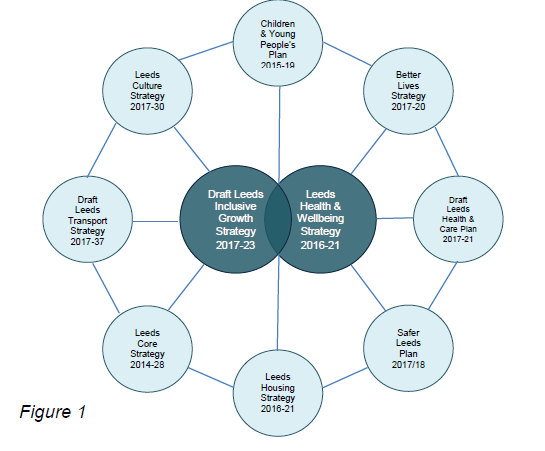 Figure 1 extracted from Best Council Plan 2018/19 to 2020/21 Report to Executive Board 7 February 2018 – identifying key strategies for the city that migration issues are linked toCity wide strategic outcomeCity wide strategic outcomeAll migrants will feel safeDescription City responseLMP objectives – core things to deliverThis outcome is about listening to how safe migrants feel and ensuring Migrant and Refugee sector, generalist and statutory services have the knowledge and skills to be able to recognise, respond to and challenge issues of safety within migrant communities.  This outcome is also about monitoring the hostile environment driven by Home Office policy and how this impacts on the ability to report crime, seek help and feel included.  Areas to consider in this outcome are:Human trafficking and Modern day slaveryHate crimeDomestic violenceExploitationSafeguarding (children, young people and adults)City strategies this links to:Leeds Hate Crime Strategy Leeds Domestic Violence and Abuse StrategyWest Yorkshire Police and Crime PlanForums/task groups that LMP lead(s) may want to attend or present at:Hate Crime Strategic BoardOperational Hate Crime GroupHuman Trafficking Meeting/Forum?Leeds Domestic Violence ForumHope for JusticeLeeds to be aware of the safety issues important to migrants and be ready and prepared to respond to these effectively.  We will do this by;Identifying key providers, strategies and networks linked to and leading on human trafficking, domestic violence and safeguardingPromoting stronger links between migrant communities, services, strategies and networks and those linked to/leading on human trafficking, domestic violence, safeguarding issuesFacilitating awareness raising opportunities relating to human trafficking, domestic violence, safeguarding and migrationInfluencing policy and practice relating to safety and inclusionGather evidence of the need and impact to influence policy, identify unmet needs Facilitate conversations within migrant communities and build capacity to ensure the voice of communities influence policy and practiceMake recommendations to Leeds Strategic Migration Board and other relevant boards and organisationsAccess/sign up to the Leeds Domestic Violence Service (LDVS) Quality Mark Creating a measure to identify that we are providing a better service to migrants who are affected by these issues (eg: a ‘where are we on a scale of 1 to 10 and are we heading in the right direction)City wide strategic outcomeCity wide strategic outcomeAll migrants will have somewhere to liveDescription City responseLMP objectives – core things to deliverThis outcome is about tackling inequalities in housing, disproportionate levels of homelessness amongst migrant communities compared to the wider population of Leeds and the demand, quality and standards of the properties available to migrant communities. Areas to be considered for this outcome are:Asylum accommodationProperty availability for Refugee move on and Family JoinersDestitution andAccess to Housing Benefits and universal Credit.City strategies this outcome links to:Leeds Housing StrategyLeeds Growth Strategy Leeds Financial literacy and financial inclusion strategyForums/task groups that LMP lead(s) may want to attend or present at:To end destitution among migrants living in Leeds. To achieve this LMP will;Use contacts within NACCOM (No Accommodation Network) to explore the approaches to ending homelessness among migrant communities including those with no recourse to public funds other regions have in place and identify good practice, innovation and solutions that Leeds can learn from and implementJoin Leeds Homelessness Forum, present to the group and aim to shape the Leeds Homelessness Strategy to include a positive commitment to supporting migrants and those living in the city with no recourse to public funds Share the voice and experiences of migrants who have lived in destitution and homelessness with the wider sector, decision makers and Leeds Strategic Migration Board (LSMB) and gather evidence of the need and impact to influence policy, identify unmet needs and make recommendations to LSMBAppropriate accommodation of a good standard is available at the time of need for migrant communities.  To achieve this LMP will;Set-up a cross sector working group with members of DWP, Housing Options, third sector and those with lived experience to identify barriers to a smooth move-on for Refugees during the 28 transition period.  Make recommendations to LSMB and local and national decision makers.  Gather evidence to support the recommendation of the APPG Inquiry to increase the move-on period from 28 to 50 days, share the evidence with Asylum Matters and support campaigns to influence decision makers and policies.Identify an early action model that can better prepare Local Authorities, mainstream systems and processes to receive Family Joiners, the Syrian Resettlement Programme is an example of a model that prevents homelessness for new migrants.Gather evidence of the standard and appropriateness of accommodation migrant communities are living in, support refugees, asylum seekers and other migrants to share their experiences with decision makers including local MPs, Home Office and Local Authority.Housing and Homelessness linked to migrant communities and living conditions (social isolation)City wide strategic outcomeCity wide strategic outcomeAll migrants will have healthier livesDescription City responseLMP objectives – core things to deliverThis outcome is about ensuring the health priorities of migrants are listened to and shared across the City’s health plans.This outcome is also about tackling health inequalities and taking steps to improve access by challenging policy, raising awareness and equipping migrant communities with the knowledge to make informed decisions for themselves and their families. Areas to be considered for this outcome are:Healthcare chargingAccess to health servicesMental healthMaternity carePublic healthSexual healthFood poverty/malnutritionSubstance servicesCity strategies this links to:Leeds Health and Well-being StrategyBetter Lives Strategy Forums/task groups that LMP lead(s) may want to attend or present at:Leeds Health and Well-Being (HWB) Board Leeds Migrant Health Board (LMHB)Refugee and Asylum Seekers Mental Health (RASMH) Network Health Watch LeedsMaternity HealthFood Aid NetworkLMP to help members understand how health key players operate in the cityto identify members who will engage with the key forums mentioned in the City Response to encourage reps to other members know that they attendto ensure members know how to influence things being discussed at these meetingsto understand health commissioners role and how to influence themLMP to support local NHS partners in providing clear unambiguous information on health charging for Staff and migrants alikeGP registration for Staff and migrants alike (and collate evidence of good/poor practice)LMP to ensure Food Aid Network is promoted to all members, in order to maximise uptake of free food provision by migrant communitiesSupport NHS partners with collation of evidence and data[as a generic objective that could be included in all priorities: to ensure that LMP has a way to feedback on all the city responses]City wide strategic outcomeAll migrants will feel safeCity wide strategic outcomeAll migrants will have somewhere to liveCity wide strategic outcomeAll migrants will have healthier livesLeeds Health and Well Being Board: current priority is clarity on charging. Help plan/organise the event on chargingAttend event on chargingGather info on effects of charging on client groupFood Aid Network: promote food banks and free food provision to all relevant clients GP registration: Ensure clients know their rights about GP registration and advocate on their behalf where possiblereport any difficulties with GP/Dental registration to CCG commissioner who will deal with them personally at Practice levelcc Healthwatch inSupport NHS partners with collation of evidence and data: no current requestsLeeds Health and Well Being Board: current priority is clarity on charging. Help plan/organise the event on chargingAttend event on chargingGather info on effects of charging on client groupFood Aid Network: promote food banks and free food provision to all relevant clients GP registration: Ensure clients know their rights about GP registration and advocate on their behalf where possiblereport any difficulties with GP/Dental registration to CCG commissioner who will deal with them personally at Practice levelcc Healthwatch inSupport NHS partners with collation of evidence and data: no current requests